La Victoria, Valle del Cauca, 18 de marzo del 2021Señores Corporación Universitaria UNITECCordial saludo:Yo Manuel Bastidas, identificado con c/c 98386020, matriculado en la especialización en gerencia de proyectos; de manera atenta solicite una certificación de estudios, pero como me llego la rechazaron, la necesito puntualmente con la información que colocare a pie de pagina y es necesaria para que desde el fondo nacional del ahorro donde están mis cesantías les realicen el pago de mis dos cuotas pendientes de matricula por valor de 552.494 cada una, directamente el pago se ejecute a UNITEC.La certificación debe tener la siguiente información:Nombre de la institución NITResolución de funcionamiento Nombre del estudiante y programa cursandoCantidad de dinero pendiente exacto por pagar a la Universidad por parte del estudiante.Un número de cuenta bancaria a la cual la Universidad desea le sea consignado el coto de la matricula.Agradezco inmensamente la certificación.Atentamente,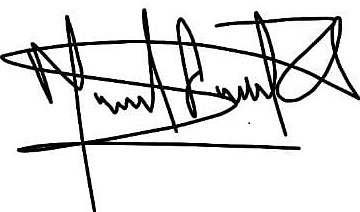 ______________________________MANUEL BASTIDAS CC 98386020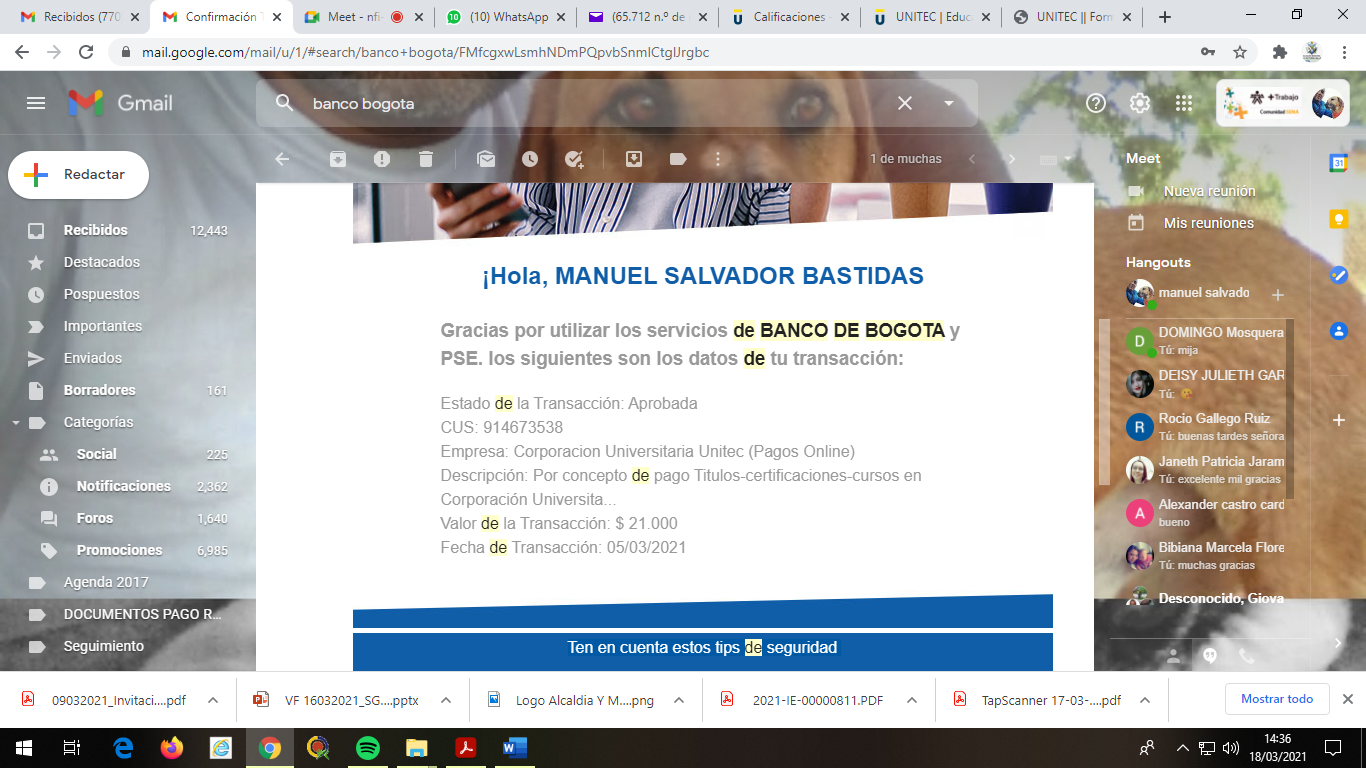 